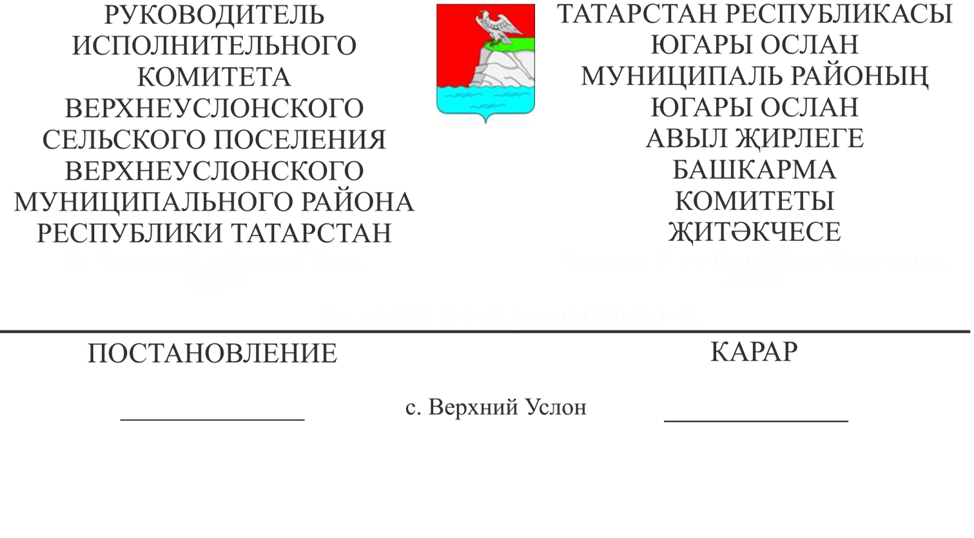 Татарстан Республикасы Югары Ослан муниципаль районы Югары Ослан авыл җирлеге Башкарма комитетының эчке хезмәт тәртибе Кагыйдәләренә үзгәрешләр кертү турында«Россия Федерациясендә муниципаль хезмәт турында» 2007 елның 2 мартыннан  25-ФЗ Федераль законга, Татарстан Республикасы Муниципаль хезмәт турында  2013 елның 25 июненнән  50-ТРЗ Федераль законына таянып, КАРАР БИРӘ:  Югары Ослан авыл җирлеге Башкарма комитетының  2019 елның 9 гыйнварыннан 1нче номерлы    карары белән расланган Югары Ослан муниципаль районы Югары Ослан авыл җирлеге эчке хезмәт тәртибе Кагыйдәләренә түбәндәге үзгәрешләрне кертергә:1.1. Кагыйдәләрнең 2 бүлегендәге 2.12 пунктының 4 абзацы үз көчен югалткан дип танырга;1.2. Кагыйдәләрнең 3 бүлегендәге 3.2 пунктының 9 пунктчасын түбәндәге редакциядә бәян итәргә:9) Россия Федерациясе халыкара шартнамәсендә катнашучыга Россия Федерациясе гражданлыгын яки  чит ил гражданлыгын (гражданлыгында булуны) туктату турында яллаучы (эш бирүчегә) вәкиленә шул рәвешчә чит ил гражданы муниципаль хезмәттә булырга хокуклы булуы турында язма рәвештә хәбәр итәргә, Россия Федерациясе халыкара шартнамәсендә катнашучыга, аның нигезендә чит ил гражданы муниципаль хезмәттә булырга хокуклы муниципаль хезмәткәргә бу турыда билгеле булган көнне, әмма Россия Федерациясе гражданлыгы яисә чит ил гражданлыгы (подданствосы) туктатылган көннән алып биш эш көненнән дә соңга калмыйча хәбәр итәргә;1.3. Кагыйдәләрнең 3.2 бүлегендәге 3 пунктын түбәндәге эчтәлекле 9.1 пунктчасы белән өстәргә:«9.1) чит дәүләтнең гражданлыгын (подданствосын) алу яки чит дәүләт территориясендә гражданның даими яшәү хокукын раслый торган чит ил документы яисә башка документ алу турында, муниципаль хезмәткәргә бу турыда билгеле булган көнне, әмма чит дәүләт гражданлыгы (подданствосы) алынган көннән алып биш эш көненнән дә соңга калмыйча, яисә чит ил территориясендә гражданның даими яшәү хокукын раслый торган башка документ алган көннән дә соңга калмыйча, яллаучы вәкиленә (эш бирүчегә) язма рәвештә хәбәр итәргә.    2. Татарстан Республикасы Югары Ослан муниципаль районы Югары Ослан авыл җирлеге Башкарма комитетының эчке хезмәт тәртибе Кагыйдәләре текстын яңа редакциядә расларга (1нче кушымта)    3. Әлеге карарны Татарстан Республикасының хокукый мәгълүмат рәсми порталында, Югары Ослан муниципаль районының рәсми сайтында урнаштырырга.    4. Әлеге карарның үтәлешен үзем контрольдә тотам.Югары Ослан авыл җирлеге Башкарма комитет җитәкчесе                                                                       Д. В. Котков	Татарстан Республикасы     Югары Ослан муниципаль районы Югары Ослан авыл җирлеге Башкарма комитетының эчке хезмәт тәртибе  КагыйдәләреГомуми нигезләмәләр1.1. Эчке хезмәт тәртибенең әлеге Кагыйдәләре Татарстан Республикасы Югары Ослан муниципаль районы Югары Ослан  авыл җирлеге Башкарма комитетының локаль норматив акты булып тора һәм хезмәткәрләрне эшкә кабул итү, эштән азат итү тәртибен, хезмәт килешүе якларының төп хокуклары, бурычлары һәм җаваплылыгы, эш режимы, отпусклар бирү тәртибе, хезмәткәрләргә кызыксындыру һәм түләттерү чаралары, шулай ук "Россия Федерациясендә муниципаль хезмәт турында" 2007нче елның 2нче мартындагы 25-ФЗ номерлы Федераль закон, Россия Федерациясе Хезмәт Кодексы һәм Татарстан Республикасы законнары нигезендә Югары Ослан муниципаль районы Югары Ослан авыл җирлеге Башкарма комитетында хезмәт мөнәсәбәтләрен җайга салуның башка мәсьәләләрен регламентлый.1.2. Эчке хезмәт тәртибенең әлеге Кагыйдәләре хезмәт дисциплинасын ныгытуга, эш вакытын рациональ куллануга, хезмәт җитештерүчәнлеген арттыруга, югары сыйфатлы эш оештыруга, Югары Ослан муниципаль районы Югары Ослан  авыл җирлеге Башкарма комитетының профессиональ хезмәткәрләре коллективын формалаштыруга ярдәм итүгә юнәлдерелгән.1.3. Югары Ослан муниципаль районы Югары Ослан авыл җирлеге Башкарма комитетында эшләүче барлык муниципаль хезмәткәрләр һәм эшчеләр  өчен эчке хезмәт тәртибенең бу Кагыйдәләре мәҗбүри.2. Хезмәткәрләрне  эшкә кабул итү һәм эштән азат итү тәртибе2.1.	 Югары Ослан муниципаль районы Югары Ослан авыл җирлеге Башкарма комитетына эшкә кабул итү хезмәт шартнамәсе төзү юлы белән башкарыла һәм Югары Ослан муниципаль районы Югары Ослан авыл җирлеге  Башкарма комитеты җитәкчесе күрсәтмәсе белән рәсмиләштерелә һәм хезмәткәргә имза кую белән игълан ителә.Югары Ослан муниципаль районы Югары Ослан авыл җирлеге Башкарма комитетына муниципаль булмаган вазыйфага эшкә кабул итү хезмәт шартнамәсе төзү юлы белән башкарыла һәм Югары Ослан муниципаль районы Югары Ослан авыл җирлеге  Башкарма комитеты җитәкчесе күрсәтмәсе белән рәсмиләштерелә һәм хезмәткәргә имза кую белән игълан ителә.2.2. Хезмәт килешүе ике нөсхәдә язма рәвештә төзелә, аларның һәркайсы яклар тарафыннан имзалана. Хезмәт килешүенең бер нөсхәсе хезмәткәргә тапшырыла, икенчесе Югары Ослан муниципаль районы Югары Ослан авыл җирлеге Башкарма комитетының кадрлар хезмәтендә саклана. Хезмәткәр   тарафыннан хезмәт шартнамәсенең нөсхәсен алу Югары Ослан муниципаль районы Югары Ослан авыл җирлеге Башкарма комитетының кадрлар хезмәтендә саклана торган хезмәт шартнамәсенең нөсхәсенә кул кую белән раслана. Хезмәт килешүенең эчтәлеге РФ гамәлдәге законнарына туры килергә тиеш. Хезмәт килешүен төзегәндә яклар Россия Федерациясенең, Татарстан Республикасының гамәлдәге законнарында каралган эш шартларын билгели.2.3. Граждан муниципаль хезмәткә кергәндә тәкъдим итә:1) муниципаль хезмәткә керү һәм муниципаль хезмәт вазыйфасын биләүне сорап гариза;2) үз кулы белән тутырылган һәм Россия Федерациясе Хөкүмәте вәкаләт биргән федераль башкарма хакимият органы тарафыннан билгеләнгән форма буенча имзаланган анкета;3) паспорт;4) хезмәт шартнамәсе (контракт) беренче тапкыр төзелгән очраклардан тыш, хезмәт кенәгәсе һәм (яисә) хезмәт эшчәнлеге турында законнарда билгеләнгән тәртиптә рәсмиләштерелгән белешмәләр;5) белем турында документ;6) индивидуаль (персонификацияләнгән) исәпкә алу системасында теркәлүне раслаучы документ, хезмәт килешүе (контракт) беренче тапкыр төзелгән очраклардан тыш; 7) физик затның Россия Федерациясе территориясендә яшәү урыны буенча салым органында исәпкә куелуы турында таныклык;8) хәрби исәпкә алу документлары - запаста торучы гражданнар һәм хәрби хезмәткә чакырылырга тиешле затлар өчен; 9) муниципаль хезмәткә керүгә комачаулаучы авыруның булмавы турында медицина оешмасы бәяләмәсе;10) муниципаль хезмәткә кергән ел өчен керемнәр, мөлкәт һәм милек характерындагы йөкләмәләр турында белешмәләр;11) «Интернет» мәгълүмат-телекоммуникация челтәрендә муниципаль хезмәт вазыйфасын биләүне дәгъвалаучы граждан һәркемгә ачык мәгълүматны, шулай ук аларны идентификацияләү мөмкинлеген бирә торган мәгълүматларны урнаштырган сайтларның адреслары һәм (яисә) сайтларның битләре турында белешмәләр;12) федераль законнарда, Россия Федерациясе Президенты указларында һәм Россия Федерациясе Хөкүмәте карарларында каралган башка документлар.2.4. Хезмәт килешүе төзегәндә беренче тапкыр эш бирүче тарафыннан хезмәт кенәгәсе рәсмиләштерелә (закон нигезендә хезмәткәр өчен хезмәт кенәгәсе рәсмиләштерелмәгән очраклардан тыш). Беренче тапкыр эшкә керә торган затка  шәхси счет ачылмаган очракта, эш бирүче тарафыннан Россия Федерациясе Пенсия фондының тиешле территориаль органына күрсәтелгән затны индивидуаль (шәхсиләштерелгән) исәпкә алу системасында теркәү өчен кирәкле белешмәләр тапшырыла»;2.5. Эшкә керүче затның югалу, зарарлану яки башка сәбәп аркасында хезмәт кенәгәсе булмаган очракта, эш бирүче бу затның язма гаризасы буенча (хезмәт кенәгәсе булмауның сәбәбен күрсәтеп) яңа хезмәт кенәгәсен (закон нигезендә эшчегә хезмәт кенәгәсе алып барылмаган очраклардан тыш) рәсмиләштерергә тиеш.2.6. Хезмәт шартнамәсе, әгәр федераль законнарда, Россия Федерациясенең башка норматив хокукый актларында яки хезмәт килешүендә башкача билгеләнмәгән булса, яклар кул куйган көннән үз көченә керә. Алдагы ике елда исемлекләре РФ хокукый актлары белән билгеләнә торган дәүләт (муниципаль) хезмәте вазыйфаларын биләгән хезмәткәр белән хезмәт килешүе төзегәннән соң  эш бирүче  ун көнлек срокта әлеге хезмәткәрнең соңгы хезмәт урыны буенча аның белән хезмәт килешүе төзү турында хәбәр итә.2.7. Хезмәткәр хезмәт килешүе белән билгеләнгән көннән хезмәт вазыйфаларын башкаруга керешә. Әгәр дә хезмәт килешүендә эш башлану көне килешенмәгән булса, ул вакытта, килешү үз көченә кергәннән соң, икенче көнне эшкә керешергә тиеш. Әгәр хезмәткәр хезмәт килешүе белән билгеләнгән көннән хезмәт вазыйфаларын башкаруга керешмәсә, хезмәт килешүе гамәлдән чыгарыла.2.8. Татарстан Республикасы Югары Ослан муниципаль районы Югары Ослан авыл җирлеге Башкарма комитетында эшләү хезмәткәрнең төп хезмәте  булып саналса, эш бирүче, эшкә кабул итү турындагы боерык нигезендә, биш көн эчендә,  хезмәткәрнең хезмәт кенәгәсенә язма ясарга тиеш.2.9. Яңа килгән хезмәткәрне эшкә алганда, аның турыдан-туры җитәкчесе хезмәткәрне эш шартлары, аның вазифа инструкциясе, әлеге Кагыйдәләр, хезмәт өчен түләү шартлары белән таныштырырга, аның хокукларын һәм бурычларын аңлатырга, аны куркынычсызлык техникасы, санитария, янгын куркынычсызлыгы Кагыйдәләре буенча инструкцияләргә, шулай ук аның хезмәт функциясенә катнашы булган норматив хокукый һәм локаль хокукый актлар белән таныштырырга тиеш.2.10. Эш бирүче (эш бирүчеләрдән - индивидуаль эшкуарлар булмаган физик затлардан тыш)  әлеге эш бирүчедә бу эш хезмәткәр өчен төп эш булып торса,  биш көннән артык эшләгән һәр хезмәткәргә хезмәт кенәгәләрен алып бара (закон нигезендә эшчегә хезмәт кенәгәсе алып барылмый торган очраклардан тыш).2.11. Эш бирүче Эшчедән хезмәт килешүе белән бәйле булмаган эшләрне башкаруны таләп итәргә хокуксыз. Хезмәт шартнамәсе шартларын үзгәртү гамәлдәге законнар нигезендә генә гамәлгә ашырылырга мөмкин.2.12. Хезмәт килешүен туктату Россия Федерациясе Хезмәт кодексында каралган нигезләр буенча гына  булырга мөмкин.Россия Федерациясе Хезмәт кодексында каралган хезмәт шартнамәсен өзү өчен нигезләрдән тыш, муниципаль хезмәткәр белән хезмәт шартнамәсе шулай ук яллаучы (эш бирүче) вәкиле инициативасы буенча түбәндәге очракларда өзелергә мөмкин:- муниципаль хезмәт вазыйфасын биләү өчен билгеләнгән иң чик яшькә җитү;- үз көчен югалту;- "Россия Федерациясендә муниципаль хезмәт турында" Федераль законның 13, 14, 14.1 һәм 15 статьяларында билгеләнгән муниципаль хезмәт белән бәйле чикләүләрне һәм тыюларны үтәмәү;- дисквалификация рәвешендә административ җәза куллану.2.13.  РФ Хезмәт кодексында яисә бүтән  федераль законда башка вакыт билгеләнмәгән булса, Хезмәткәр  ике атнадан да соңга калмыйча, бу хакта Эш бирүчене кисәтеп, язма рәвештә  хезмәт шартнамәсен өзәргә хокуклы. Күрсәтелгән срок Эш бирүченең  Эшчедән эштән азат ителүе турында гаризасын  алганнан соң икенче көнне башлана. Бирелгән гариза нигезендә эш бирүче документацияне кабул итү һәм тапшыру һәм хезмәткәрдән беркетелгән мөлкәтне кабул итү комиссиясен төзи һәм эшләрне башкару процессында барлыкка килгән документларны, шулай ук матди-техник чаралар кабул итүне оештыра.  2.14. Хезмәт килешүе хезмәткәр белән эш бирүче арасындагы килешү буенча эштән китү турында кисәтү вакыты чыкканчы да өзелергә мөмкин. 2.15. Эштән китү турында хезмәткәрнең гаризасы аның эшен дәвам итү мөмкинлеге булмау (белем бирү оешмасына керү, пенсиягә чыгу һәм башка очраклар), шулай ук хезмәт законнарын һәм хезмәт хокукы нормалары, локаль норматив актлар, күмәк шартнамә шартлары, килешүләр яисә хезмәт шартнамәләре булган башка норматив хокукый актларны Эш бирүче тарафыннан билгеләнгән хокук бозулар булган  очракларында Эш бирүче хезмәткәр гаризасында күрсәтелгән вакытта хезмәт шартнамәсен өзәргә тиеш.2.16. Эштән китү турында кисәтү вакыты чыкканчы хезмәткәр теләсә кайсы вакытта үз гаризасын кире алырга хокуклы. Бу очракта эштән азат ителү, әгәр аның урынына РФ Хезмәт кодексы һәм башка федераль законнар нигезендә хезмәт килешүе төзүдән баш тарткан башка хезмәткәр язма рәвештә чакырылмаган булса, башкарылмый.2.17. Хезмәт килешүен туктату эш бирүче карары белән рәсмиләштерелә.2.18. Хезмәткәр хезмәт килешүен туктату турында Эш бирүче боерыгы белән кул куеп танышырга тиеш. Хезмәткәр таләбе буенча эш бирүче аңа әлеге  күрсәтмәнең тиешле рәвештә расланган күчермәсен бирергә тиеш. Хезмәт шартнамәсен туктату турында боерыкны Эшчегә  җиткереп булмаган яки Эшче аның белән танышудан баш тарткан очракта, күрсәтмәгә тиешле язма ясала.2.19. Эштән азат ителгән көнне Эш бирүче эштән китүче Хезмәткәр белән тулы акчалата исәп-хисап ясарга һәм аңа тиешенчә рәсмиләштерелгән хезмәт кенәгәсен бирергә тиеш. Хезмәт кенәгәсенә эштән чыгарылуның сәбәбе турындагы язу "Россия Федерациясендә муниципаль хезмәт турында" 2007 елның 2 мартындагы 25-ФЗ номерлы Федераль закон һәм гамәлдәге хезмәт законнары формулировкалары нигезендә һәм законның статьясына һәм пунктына сылтама белән кертелә. Эштән азат итү көне булып эшнең соңгы көне санала.2.20. Хезмәт килешүе туктатылган көнне хезмәткәргә хезмәт кенәгәсен бирү яисә әлеге эш бирүченең хезмәт эшчәнлеге турында белешмәләр бирү, хезмәткәр булмаганга яисә аларны алудан баш тартканга күрә, эш бирүче хезмәткәргә хезмәт кенәгәсен алырга килү кирәклеге турында хәбәрнамә җибәрергә яки  аны почта аша җибәрүгә ризалык бирергә яисә, тиешле рәвештә таныкланган кәгазь чыганакта әлеге эш бирүчедә эшләү дәверендә хезмәт эшчәнлеге турында белешмәләр җиткереп, заказлы хат белән хезмәткәргә  җибәрергә тиеш. Күрсәтелгән хәбәрнамәне яисә хатны җибәргән көннән эш бирүче хезмәт кенәгәсен тоткарлаган яисә әлеге эш бирүчегә хезмәт эшчәнлеге турында белешмәләр биргән өчен җаваплылыктан азат ителә. Эш бирүче шулай ук әлеге эш бирүчедә хезмәт кенәгәсен бирүне тоткарлаган яисә әлеге эш бирүчедә хезмәт эшчәнлеге турында белешмәләр тапшыруны тоткарлаган өчен, муниципаль хезмәт турында Татарстан Республикасы кодексының 81 статьясындагы беренче өлешенең 6 пунктындагы "а" пунктчасында яисә 83 статьясындагы беренче өлешенең 4 пунктында каралган нигез буенча хезмәткәрне эштән чыгарганда соңгы эш көне туры килмәгән очракта һәм йөклелек тәмамланганчыга кадәр яисә йөклелек һәм бала табу буенча отпуск тәмамланганчыга кадәр озайтылган очракта, хезмәт шартнамәсенең гамәлдә булу срогы муниципаль хезмәт турында Татарстан Республикасы кодексының 261 статьясындагы икенче өлеше нигезендә җаваплы була. Эштән киткәннән соң хезмәт кенәгәсен алмаган хезмәткәрнең язма мөрәҗәгате буенча, эш бирүче аны хезмәткәр мөрәҗәгатеннән соң өч эш көненнән дә соңга калмыйча, ә муниципаль хезмәт турында Татарстан Республикасы Кодексы, башка федераль закон нигезендә эшчегә хезмәт кенәгәсе алып барылмаган очракта (эш бирүченең эш бирүче тарафыннан билгеләнгән тәртиптә җибәрелгән яисә эш бирүченең электрон почтасы адресы буенча), эш бирүче аны эштән азат ителгәннән соң хезмәт эшчәнлеге турында белешмәләрне алмаган очракта, эш бирүче аны хезмәткәрнең мөрәҗәгатендә күрсәтелгән ысул белән (кәгазьдә мөрәҗәгать иткән көннән өч эш көненнән дә соңга калмыйча-тиешле рәвештә расланган яки көчәйтелгән квалификацияле электрон имза белән (эш бирүчедә булганда) имзаланган электрон документ рәвешендә бирергә тиеш.2.21. Эштән азат ителү турында кисәтү срогы чыккач, хезмәткәр эшне туктатырга хокуклы. Эш бирүче соңгы эш көнендә хезмәткәргә хезмәт кенәгәсен бирергә яисә әлеге эш бирүченең хезмәт эшчәнлеге турында белешмәләр бирергә, эш белән бәйле башка документларны, хезмәткәрнең язма гаризасы буенча бирергә һәм аның белән соңгы исәп-хисапны ясарга тиеш.2.22. Вакытлыча хезмәт шартнамәсе аның гамәлдә булу срогы тәмамланганнан соң туктатыла, бу хакта хезмәткәр эштән азат ителгәнгә кадәр кимендә өч календарь көн кала язма рәвештә кисәтелергә тиеш (булмаган хезмәткәрнең вазыйфаларын үтәү вакытына төзелгән вакытлы хезмәт шартнамәсенең гамәлдә булу срогы чыккан очраклардан тыш).2.23. Билгеле бер эшне башкару вакытына төзелгән хезмәт килешүе әлеге эш тәмамланганнан соң туктатыла.2.24. Хезмәткәр бурычларын үтәү вакытына булмаганда төзелгән хезмәт килешүе әлеге Хезмәткәрнең эшкә чыгуы белән туктатыла. 3. Хезмәткәрнең төп хокуклары һәм бурычлары3.1. Югары Ослан муниципаль районы Югары Ослан авыл җирлеге Башкарма комитеты хезмәткәре хокуклы:1) муниципаль хезмәтнең биләгән вазыйфасы буенча аның хокукларын һәм бурычларын билгели торган документлар, вазыйфаи бурычларны үтәү сыйфатын бәяләү критерийлары һәм хезмәт буенча алга таба үсү шартлары белән танышырга;2) вазыйфаи бурычларны үтәү өчен кирәкле оештыру-техник шартлар белән тәэмин итүгә;3) хезмәт өчен түләү һәм хезмәт законнары, муниципаль хезмәт турындагы законнар һәм хезмәт килешүе (контракт) нигезендә башка түләүләр;4) эш (хезмәт) вакытының нормаль дәвамлылыгын билгеләү, ял көннәре һәм эшләми торган бәйрәм көннәре бирү, шулай ук ел саен түләнә торган түләүле отпуск белән тәэмин ителә торган ял;5) билгеләнгән тәртиптә вазыйфаи бурычларны үтәү өчен,  шулай ук җирле үзидарә органы, муниципаль берәмлекнең сайлау комиссиясе эшчәнлеген камилләштерү турында тәкъдимнәр кертү өчен кирәкле мәгълүмат һәм материаллар алырга;6) муниципаль хезмәтнең вакантлы вазыйфасын биләүгә конкурста үз инициативасы белән катнашырга;7) муниципаль хокукый акт нигезендә җирле бюджет акчалары исәбеннән өстәмә һөнәри белем алырга;8) үз шәхси мәгълүматларын якларга;9) үз эшенең барлык материаллары, һөнәри эшчәнлек турында бәяләмәләр һәм аларны шәхси эшенә керткәнче башка документлар белән танышу, шулай ук аның язма аңлатмаларын шәхси эшенә теркәп куюга;10) һөнәри берлекләр төзү хокукын да кертеп, үз хокукларын, социаль-икътисадый һәм һөнәри мәнфәгатьләрен яклау өчен берләшү;11)  судка шикаять бирүне дә кертеп, хезмәт законнары нигезендә индивидуаль хезмәт бәхәсләрен карау, муниципаль хезмәттә үз хокукларын һәм законлы мәнфәгатьләрен яклау;12) Россия Федерациясе законнары нигезендә пенсия белән тәэмин итү.3.2. Югары Ослан муниципаль районы Югары Ослан авыл җирлеге Башкарма комитеты хезмәткәре бурычлы:1) Россия Федерациясе Конституциясен, федераль конституциячел законнарны, федераль законнарны, Россия Федерациясенең башка норматив хокукый актларын, конституцияләр (уставларын), Россия Федерациясе субъектларының законнарын һәм башка норматив хокукый актларын, муниципаль берәмлек Уставын һәм башка муниципаль хокукый актларны үтәргә һәм аларның үтәлешен тәэмин итәргә;2) вазыйфа йөкләмәләрен вазыйфаи инструкция нигезендә үтәргә;3) вазыйфа йөкләмәләрен башкарганда, расасына, милләтенә, теленә, дингә мөнәсәбәтенә һәм башка шартларга бәйсез рәвештә, кеше һәм гражданның хокукларын, ирекләрен һәм законлы мәнфәгатьләрен, шулай ук оешмаларның хокукларын һәм законлы мәнфәгатьләрен үтәргә;4) эчке хезмәт тәртибенең әлеге Кагыйдәләрен, вазыйфаи инструкциясен, хезмәт мәгълүматы белән эшләү тәртибен үтәргә;5)  вазыйфаи бурычларны тиешенчә башкару өчен кирәкле квалификация дәрәҗәсен сакларга;6) дәүләт серен һәм федераль законнар белән саклана торган бүтән серне тәшкил итүче белешмәләрне, шулай ук вазыйфа йөкләмәләрен үтәүгә бәйле рәвештә аңа таныш булган белешмәләрне, шул исәптән гражданнарның шәхси тормышына һәм сәламәтлегенә кагылышлы яисә аларның намусына һәм абруена кагылучы белешмәләрне  ачмаска;7) дәүләт һәм муниципаль милекне, шул исәптән аңа вазыйфаи бурычларны үтәү өчен бирелгән мөлкәтне сакларга;8) Россия Федерациясе законнарында каралган тәртиптә үзе һәм үз гаиләсе әгъзалары турында белешмәләр бирергә;9) Россия Федерациясе халыкара шартнамәсендә катнашучыга Россия Федерациясе гражданлыгын яки  чит ил гражданлыгын (гражданлыгында булуны) туктату турында яллаучы (эш бирүчегә) вәкиленә шул рәвешчә чит ил гражданы муниципаль хезмәттә булырга хокуклы булуы турында язма рәвештә хәбәр итәргә, Россия Федерациясе халыкара шартнамәсендә катнашучыга, аның нигезендә чит ил гражданы муниципаль хезмәттә булырга хокуклы муниципаль хезмәткәргә бу турыда билгеле булган көнне, әмма Россия Федерациясе гражданлыгы яисә чит ил гражданлыгы (подданствосы) туктатылган көннән алып биш эш көненнән дә соңга калмыйча хәбәр итәргә;9.1) чит дәүләтнең гражданлыгын (подданствосын) алу яки чит дәүләт территориясендә гражданның даими яшәү хокукын раслый торган чит ил документы яисә башка документ алу турында, муниципаль хезмәткәргә бу турыда билгеле булган көнне, әмма чит дәүләт гражданлыгы (подданствосы) алынган көннән алып биш эш көненнән дә соңга калмыйча, яисә чит ил территориясендә гражданның даими яшәү хокукын раслый торган башка документ алган көннән дә соңга калмыйча, яллаучы вәкиленә (эш бирүчегә) язма рәвештә хәбәр итәргә;10) әлеге Федераль законда һәм башка федераль законнарда билгеләнгән чикләүләрне үтәргә, йөкләмәләрне үтәргә, тыюларны бозмаска;11) эшкә алучы (эш бирүче) вәкиленә вазыйфаи бурычларны башкарганда мәнфәгатьләр каршылыгына китерергә мөмкин булган шәхси кызыксынучанлык турында язмача хәбәр итәргә һәм мондый каршылыкны  булдырмау буенча чаралар күрергә;12) хезмәт дисциплинасын үтәргә;13) кирәкле документларны дөрес һәм вакытында алып барырга;14) хезмәтне саклау һәм хезмәт иминлеген тәэмин итү буенча таләпләрне үтәргә, шул исәптән индивидуаль һәм күмәк яклау чараларын дөрес кулланырга, хезмәтне саклау эшләрен имин алымнарга һәм башкару ысулларына өйрәтү, производствода бәхетсезлек очракларында беренче ярдәм күрсәтү, хезмәтне саклау буенча инструктаж, эш урынында стажировка үткәрү, хезмәтне саклау таләпләрен белү;15) РФ законнарында каралган очракларда мәҗбүри медицина тикшерүләрен үтәргә;16) Югары Ослан муниципаль районы Югары Ослан авыл җирлеге Башкарма комитеты территориясендә һәм эш урынында тәртип һәм чисталык сакларга;17) Эш бирүчегә яки турыдан-туры җитәкчегә, яисә  башка вазыйфаи затларга эшкә чыкмау сәбәпләре һәм хезмәткәрнең үз хезмәт вазыйфаларын тиешенчә башкаруына комачаулаучы башка шартлар турында хәбәр итәргә;18) Эш бирүче җиһазларын, оргтехникасын бары тик җитештерү эшчәнлеге белән бәйле рәвештә генә файдаланырга, матди кыйммәтләрне һәм документларны саклау һәм куллану буенча билгеләнгән тәртипне үтәргә;19) Эш бирүчегә фамилия, гаилә хәле, яшәү урыны, паспортны алыштыру, шәхесне таныклаучы башка документның үзгәрүе, мәҗбүри пенсия иминиятенең иминият таныклыгын югалтуы турында мәгълүмат бирергә;20) Эш бирүче үткәрә торган киңәшмәләрдә, җыелышларда катнашырга;21) хезмәт мөнәсәбәтләрен туктатканда эшләрне башкару барышында барлыкка килгән барлык документларны, шулай ук хезмәт вазыйфаларын башкару өчен Эш бирүче тарафыннан тапшырылган матди-техник чараларны кире кайтарырга.3.3. Эшче үзенә бирелгән хокуксыз йөкләмәне үтәргә тиеш  түгел. Тиешле җитәкчедән, Эшче фикеренчә, хокуксыз булган йөкләмәне алганда, хезмәткәр, йөкләмә биргән җитәкчегә, Россия Федерациясенең федераль законнары һәм башка норматив хокукый актлары, Россия Федерациясе субъекты законнары һәм башка норматив хокукый актлары нигезләмәләрен күрсәтеп, әлеге йөкләмәне үтәгәндә бозылырга мөмкин булган муниципаль хокукый актлар нигезләмәләрен күрсәтеп, әлеге йөкләмәнең хокуксызлыгын язма рәвештә нигезләргә тиеш. Әлеге йөкләмә җитәкчесе тарафыннан язма рәвештә расланган очракта, хезмәткәр аны үтәүдән баш тартырга тиеш. Законсыз йөкләмәне үтәгән очракта хезмәткәр һәм бу йөкләмәне биргән җитәкче Россия Федерациясе законнары нигезендә җаваплы була.4. Эш бирүченең төп хокуклары һәм бурычлары4.1. Эш бирүче хокуклы:-  "Россия Федерациясендә муниципаль хезмәт турында" 2007нче елның 2нче мартыннан  25-ФЗ Федераль закон һәм РФ Хезмәт кодексы белән билгеләнгән тәртиптә һәм шартларда хезмәткәрләр белән хезмәт шартнамәләрен төзү, үзгәртү һәм өзү;- күмәк сөйләшүләр алып барырга һәм күмәк шартнамәләр төзергә;- нәтиҗәле хезмәтләре өчен Хезмәткәрләрне кызыксындыру;- Хезмәткәрләрне дисциплинар җаваплылыкка тарту;- Эшчеләр үзләренең хезмәт бурычларын үтәүләрен һәм эш бирүченең мөлкәтенә сакчыл мөнәсәбәттә булуларын (шул исәптән, эш бирүченең әлеге мөлкәтне саклау өчен җаваплы булган өченче затлары мөлкәтенә) һәм башка хезмәткәрләрдән, эчке хезмәт тәртибе кагыйдәләренең үтәлешен таләп итәргә;- Татарстан Республикасы Югары Ослан муниципаль районы Югары Ослан авыл җирлеге Башкарма комитетының хезмәт һәм хезмәт эшчәнлеген оештыру мәсьәләләрен җайга салучы локаль норматив актлар кабул итәргә.4.2. Эш бирүче бурычлы:- хезмәт хокукы нормаларын, локаль норматив актларны, күмәк шартнамә, килешүләр һәм хезмәт шартнамәләрен үз эченә алган хезмәт законнарын һәм башка норматив хокукый актларны үтәргә;- Хезмәткәрләргә хезмәт килешүе белән бәйле эш тәкъдим итәргә;- хезмәт куркынычсызлыгын һәм хезмәтне саклауның дәүләт норматив таләпләренә җавап бирә торган шартларны тәэмин итәргә;- хезмәткәрләрне хезмәт бурычларын үтәү өчен кирәкле җиһазлар, инструментлар, техник документлар һәм башка чаралар белән тәэмин итү;- Хезмәткәрләргә тигез кыйммәтләр өчен тигез түләүне тәэмин итәргә, дискриминациягә юл куймау;- һәр хезмәткәр тарафыннан фактта эшләнгән вакытны исәпкә алу;- "Россия Федерациясендә муниципаль хезмәт турында" 2007нче елның 2нче мартыннан 25-ФЗ Федераль закон, РФ Хезмәт кодексы, Татарстан Республикасы Муниципаль хезмәт турында 2013нче елның 25нче июненнән 50-ТРЗ Татарстан Республикасы Кодексы, муниципаль хокукый актлар һәм хезмәт шартнамәсендә билгеләнгән шартларда, хезмәткәрләргә тиешле хезмәт хакын тулысынча түләргә;- эш сәгатеннән тыш [башкарылган] эшне исәпкә алуны тәэмин итү;- Хезмәткәрләрне хезмәт эшчәнлеге белән турыдан - туры бәйле кабул ителә торган локаль норматив-хокукый актлар белән таныштыру;- билгеләнгән эшчәнлек өлкәсендә контроль һәм күзәтчелек вазыйфаларын башкаручы башкарма хакимиятнең хезмәт хокукы нормаларын үз эченә алган хезмәт законнарының һәм башка норматив хокукый актларның үтәлешен дәүләт күзәтчелеген үткәрүгә һәм тикшереп торуны башкарырга вәкаләтле федераль органы күрсәтмәләрен үз вакытында үтәргә, хезмәт хокукы нормаларын үз эченә алган хезмәт законнарын һәм башка норматив хокукый актларны бозган өчен салынган штрафларны түләргә;- хезмәт законнарын һәм хезмәт хокукы нормаларын үз эченә алган башка норматив хокукый актларны бозулар турында дәүләт күзәтчелеген һәм хезмәт законнарын үтәүне тикшереп тору өчен вәкаләтле башкарма хакимиятнең федераль органы күрсәтмәләрен карарга, ачыкланган бозуларны бетерү буенча чаралар күрергә һәм күрелгән чаралар турында күрсәтелгән органнарга һәм вәкилләргә хәбәр итәргә;- Югары Ослан муниципаль районы Югары Ослан авыл җирлеге Башкарма комитеты үткәргән, РФ Хезмәт кодексы, башка федераль законнар һәм күмәк Шартнамәдә каралган киңәшмәләрдә, җыелышларда хезмәткәрләрнең катнашуын тәэмин итә торган шартлар тудырырга;- Хезмәткәрләрнең хезмәт бурычларын үтәүгә бәйле көнкүреш ихтыяҗларын тәэмин итү;- федераль законнарда билгеләнгән тәртиптә Хезмәткәрләрне мәҗбүри социаль иминләштерүне гамәлгә ашырырга;- хезмәт бурычларын үтәүгә бәйле Хезмәткәрләргә китерелгән зыянны капларга, шулай ук "Россия Федерациясендә муниципаль хезмәт турында"  2007нче елның 2нче мартыннан    25-ФЗ Федераль закон, РФ Хезмәт кодексы, башка федераль законнар һәм Россия Федерациясенең һәм Татарстан Республикасының башка норматив хокукый актлары белән билгеләнгән тәртиптә һәм шартларда мораль зыянны капларга;- хезмәт законнарында һәм хезмәт хокукы нормаларын үз эченә алган башка норматив хокукый актларда, килешүләрдә, локаль норматив актларда һәм хезмәт килешүләрендә каралган башка бурычларны үтәү.5. Эш режимы5.1. Югары Ослан муниципаль районы Югары Ослан авыл җирлеге Башкарма комитеты хезмәткәрләренең эш вакыты эчке тәртип Кагыйдәләре, шулай ук хезмәт килешүе, хезмәт вазифалары белән билгеләнә.5.2. Югары Ослан муниципаль районы Югары Ослан авыл җирлеге Башкарма комитеты эшчеләренә 2 (ике) ял көне белән (шимбә, якшәмбе) эш атнасы билгеләнә. Эш вакытының нормаль озынлыгы-атнага 40 сәгать, көненә 8 сәгать.5.3. Ял һәм туклану өчен һәм эшләрне башлау һәм тәмамлау вакыты түбәндәгечә билгеләнә:эш  башлану вакыты - 08:00;ял һәм туклану өчен тәнәфес – 12:00-13:00;эш тәмамлану вакыты -17:00;5.4. Турыдан-туры эш көне булмаган бәйрәм көненә кадәрге эш көне озынлыгы бер сәгатькә кими.5.5. Ял һәм эшләми торган бәйрәм көннәре туры килгән очракта ял көне бәйрәмнән соң икенче көнгә күчерелә.5.6. Эш көне дәвамында эш вакыты төгәл исәпкә алынмаган машина йөртүчеләр, техник һәм хуҗалык персоналы өчен, эш вакытын үзләре теләгәнчә бүлүче затлар өчен, шулай ук эш вакыты характеры буенча эш вакыты чикләнмәгән эш көне билгеләнә торган затлар өчен нормалаштырылмаган эш көне билгеләнә.5.7. Хезмәткәрне эш көннәрендә эштән азат итү өчен вакытлыча эшкә яраксызлык кәгазе, авыруларны карау буенча белешмә, Россия Федерациясе законнарында каралган башка очраклар нигез булып тора.5.8. Ял һәм бәйрәм көннәрендә эшләү тыела, әлеге көннәрдә эшкә җәлеп итү Хезмәткәрнең язма ризалыгы һәм Россия Федерациясе хезмәт законнары таләпләре нигезендә генә башкарыла.5.9. Эш бирүче  Хезмәткәрне  түбәндәге очракларда эштән читләштерә (эшкә рөхсәт итми):- эштә исерек, наркотик яки токсик исерек хәлдә килгәндә;- билгеләнгән тәртиптә хезмәтне саклау өлкәсендә белем һәм күнекмәләрне тикшерү һәм өйрәтү узмаганда;- билгеләнгән тәртиптә мәҗбүри беренчел яки вакытлы медицина тикшерүе узмаган очракта;- федераль законнар һәм башка норматив хокукый актлар белән вәкаләтле органнар һәм вазыйфаи затлар таләпләре буенча;- РФ Хезмәт Кодексында, федераль законнарда һәм башка норматив хокукый актларда каралган башка очракларда.5.10. Эш бирүчене эштән читләштерү турында карар (эшкә керешмәү турында) Татарстан Республикасы Югары Ослан муниципаль районы Башкарма комитеты боерыгы белән рәсмиләштерелә, анда Эшчене читләштерү өчен нигез булып торган хәлләр санап кителә; шундый нигезләрне раслый торган документлар; читләштерү вакытын раслый торган документлар; читләштерү чорын раслый торган бухгалтерия боерыгы; читләштерү чорында хезмәт хакын исәпләүне туктатып тору турында бухгалтерия боерыгы; читләштерелә торган хезмәткәрнең вазыйфаларын кем үтәячәк. Күрсәтмә Эшчегә кул куеп    игълан ителә.5.11. Эшкә керешү Эшчене эштән читләштерүне туктату (гамәлдән чыгару) турында күрсәтмә белән рәсмиләштерелә һәм эш хакын исәпләү турында бухгалтерия күрсәтмәләре игълан ителә һәм Эшчегә  кул куеп игълан ителә.5.12. Эшченең эш  урынында Эш бирүченең рөхсәтеннән башка булмавы, хокуксыз дип санала. Эш урынында Хезмәткәр җитди сәбәпләр аркасында   булмаса, аның дәвамлылыгына карамастан, эш көне дәвамында, шулай ук җитди сәбәпләрсез, дүрт сәгатьтән артык эш урынында булмаган очракта, ул эш көне дәвамында хезмәт бурычларын бер тапкыр тупас бозу (эшкә чыкмау) сәбәпле, РФ Хезмәт кодексының 81 статьясындагы 6 пунктының "а" пунктчасы буенча хезмәт килешүен өзәргә мөмкин.6. Отпусклар бирү тәртибе6.1. Ел саен түләүле төп ял хезмәткәрләргә "Россия Федерациясендә муниципаль хезмәт турында" 2007нче елның  2нче мартыннан  25-ФЗ Федераль закон, РФ Хезмәт кодексы, Татарстан Республикасы Муниципаль хезмәт турында 2013нче елның 25нче июненнән 50-ТРЗ Федераль законы нигезендә бирелә.6.2. Ел саен түләнә торган отпускларны бирү чираты эш бирүче тарафыннан Татарстан Республикасы Югары Ослан муниципаль районы Югары Ослан  авыл җирлеге Башкарма комитетының нормаль эшен һәм эшчеләрнең ялы өчен уңай шартлар булдыруны исәпкә алып билгеләнә.Отпусклар графигы Эш бирүче өчен дә, Хезмәткәр өчен дә мәҗбүри. Ял башлану вакыты турында Хезмәткәр Эш бирүчегә гариза бирү юлы белән ике атнадан да соңга калмыйча хәбәр итәргә тиеш.6.3. Муниципаль хезмәткәр гаризасы буенча ел саен түләнә торган отпуск өлешләп бирелергә мөмкин, шул ук вакытта ялның бер өлеше 14 календарь көннән дә ким булмаска тиеш. Эш бирүче белән килештереп, муниципаль хезмәткәргә отпускның  бүтән озынлыктагы өлеше бирелергә мөмкин.6.4. РФ гамәлдәге законнарында билгеләнгән очракларда ел саен түләнә торган отпуск озайтылырга, башка вакытка күчерелергә, өлешләргә бүленергә мөмкин.Хезмәт килешүе яклары килешүе буенча, отпуск агымдагы ел дәвамында Хезмәткәр белән Эш бирүче арасында килешенгән башка вакытка күчерелә.6.5. Хезмәткәрне ялдан чакыртып алу аның ризалыгы белән генә рөхсәт ителә. Шуңа бәйле рәвештә файдаланылмаган ялның бер өлеше Хезмәткәрнең теләге буенча агымдагы эш елы дәвамында аның өчен уңайлы вакытта тәкъдим ителергә яки киләсе эш елы өчен ялга кушылырга тиеш.6.6.  Хезмәт хакын саклап калмыйча отпуск Хезмәткәргә хезмәт законнары, федераль законнар, хезмәт хокукы нормалары булган башка актлар, локаль норматив актлар нигезендә бирелә. Язма гаризасы буенча муниципаль хезмәткәргә Эш бирүченең карары белән, акчалата түләүне сакламыйча, бер елдан да артык булмаган дәвамлылыкта отпуск бирелергә мөмкин.6.7. Нормалаштырылмаган эш көне билгеләнгән затлар категориясе өчен нормалаштырылмаган эш көне өч календарь көн дәвамлылыгы өчен ел саен өстәмә түләүле отпуск бирелә.7. Хезмәт хакы7.1. Муниципаль хезмәткәр хезмәте өчен түләү муниципаль хезмәткәрнең үзе биләгән муниципаль хезмәт вазыйфасы (алга таба - вазыйфаи оклад) нигезендә муниципаль хезмәткәрнең вазыйфаи окладыннан, шулай ук Хезмәт Кодексы белән билгеләнә торган айлык һәм башка өстәмә түләүләрдән (алга таба - өстәмә түләүләр) торган акчалата керем рәвешендә башкарыла. Өстәмә түләүләргә түбәндәгеләр керә:1) тиешле еллар эшләгән өчен вазыйфаи окладка ай саен өстәмә түләү;2) муниципаль хезмәтнең махсус шартлары өчен вазыйфаи окладына ай саен өстәмә түләү;3) муниципаль орган бурычларын һәм функцияләрен тәэмин итүне, вазыйфаи инструкцияне үтәүне исәпкә алып, яллаучының (эш бирүче) вәкиле тарафыннан билгеләнә торган аеруча мөһим һәм катлаулы биремнәрне үтәгән өчен премияләр;4) айлык акчалата бүләкләү;5) класс чины өчен айлык өстәмә;6) еллык түләүле отпуск биргәндә бер тапкыр бирелә торган түләү;7) матди ярдәм.Муниципаль хокукый актларда, Россия Федерациясе Бюджет кодексы белән билгеләнгән таләпләрне үтәп, шулай ук түбәндәге өстәмә түләүләр каралырга мөмкин:1) нормалаштырылмаган хезмәт көне шартларында эшләгән өчен муниципаль хезмәткәрләргә айлык компенсация түләүләре;2) төп хезмәт вазыйфаларына хокукый актларга һәм хокукый актлар проектларына хокукый экспертиза үткәрү, хокукый актлар проектларын әзерләү һәм редакцияләү керә торган муниципаль хезмәткәрләргә айлык түләү һәм аларны югары юридик белемгә ия булган юрист яки башкаручы сыйфатында визалау (юридик эш өчен өстәмә);3) муниципаль хезмәткәрләргә фәннәр кандидатының профильле гыйльми дәрәҗәсе, фән докторының гыйльми дәрәҗәсе өчен вазыйфаи окладка ай саен өстәмә түләү;4) муниципаль хезмәткәрләргә Татарстан Республикасының мактаулы исеме өчен вазыйфаи окладка ай саен өстәмә түләү.Муниципаль хезмәткәргә закон нигезендә дәүләт серен тәшкил итүче белешмәләр белән эшләгән өчен вазыйфаи окладка айлык өстәмә билгеләнә.7.2. Татарстан Республикасы Югары Ослан муниципаль районы Югары Ослан авыл җирлеге Башкарма комитеты муниципаль хезмәткәрләр булмаган хезмәткәрләргә хезмәт өчен түләү хезмәт хакы хезмәт хокукы нормаларын үз эченә алган хезмәт законнары һәм башка норматив хокукый актлар нигезендә башкарыла.7.3. Хезмәт хакы хезмәткәргә Россия Федерациясе сумнарында түләнә. 7.4. Хезмәт хакын түләгәндә эш бирүче, анда тиешле чорда хезмәткәргә туры килә торган хезмәт хакының состав өлешләре, җитештерелгән тоткарлыкларның күләме һәм нигезләре, шулай ук түләнергә тиешле гомуми акчалата сумма турында мәгълүмат тупланган исәп-хисап кәгазе бирә. 7.5. Хезмәт хакы айга ике тапкыр түләнә:агымдагы елның 16 числосыннан да соңга калмыйча;киләсе айның 1 числосыннан да соңга калмыйча.7.6. Хезмәт хакы хезмәт килешүе белән билгеләнгән шартларда банкта күрсәтелгән счетка күчерелә.7.7. Хезмәт килешүе туктатылганда, хезмәткәргә эш бирүчедән туры килә торган барлык суммалар хезмәткәрнең эштән азат ителгән көнне түләнә. Эшче эштән азат ителгән көнне эшләмәгән булса, тиешле суммалар эштән азат ителгән хезмәткәрнең исәп-хисап турындагы таләбен күрсәткәннән соң икенче көннән дә соңга калмыйча түләнергә тиеш.8. Кызыксындыру чаралары8.1. Хезмәткәр үз вазыйфаларын намуслы һәм нәтиҗәле башкарган, мактауга лаеклы хезмәт иткән, аеруча мөһим һәм катлаулы биремнәрне үтәгән өчен түбәндәге бүләкләү төрләре кулланыла ала:1) рәхмәт белдерү;2) бер тапкыр бирелә торган акчалата бүләк;3) кыйммәтле бүләк белән бүләкләү;4) җирле үзидарә органнары тарафыннан билгеләнгән Мактау грамотасы яисә башка төр бүләкләр белән бүләкләү;5) законнар нигезендә дәүләт бүләкләре белән бүләкләү;8.2. Бүләкләр Югары Ослан муниципаль районы Югары Ослан авыл җирлеге Башкарма комитеты карары белән игълан ителә һәм коллектив игътибарына җиткерелә.8.3. Хезмәт вазыйфаларын уңышлы һәм намус белән башкаручы хезмәткәрләргә беренче чиратта өстенлекләр һәм ташламалар бирелә.9. Хезмәт дисциплинасын бозган өчен җаваплылык9.1. Хезмәткәрләр эш бирүчегә буйсынырга, аның хезмәт эшчәнлеге белән бәйле күрсәтмәләрен һәм йөкләмәләрен үтәргә бурычлы.9.2. Хезмәткәрләр бер-беренә игътибарлы, ихтирам, түземлелек күрсәтергә, хезмәт дисциплинасын, һөнәри этиканы үтәргә бурычлы.9.3. Дисциплинар җәза кылган, ягъни Хезмәткәр үз гаебе белән үзенә йөкләнгән хезмәт бурычларын үтәмәгән яки тиешенчә үтәмәгән, хезмәт килешүе буенча закон таләпләрен, йөкләмәләрне, вазыйфаи инструкцияләрне, нигезләмәләрне һәм күрсәтмәләрне бозган өчен Эш бирүче түбәндәге дисциплинар җәза кулланырга хокуклы:- кисәтү;- шелтә;- тиешле нигезләр буенча эштән азат итү.9.4. Федераль законнарда, әлеге Кагыйдәләрдә каралмаган дисциплинар җәза куллану рөхсәт ителми.9.5. Дисциплинар җәза чарасы сыйфатында эштән азат итү хезмәт шартнамәсе яки эчке хезмәт тәртибе кагыйдәләре белән билгеләнгән, әгәр элегрәк хезмәткәргә карата җитди сәбәпләрсез эшкә килмәү, шулай ук эштә исерек хәлдә күренгән өчен дисциплинар яки җәмәгать түләтү чаралары кулланылган булса, хезмәткәр тарафыннан җитди сәбәпләрсез системалы рәвештә вазыйфаларны үтәмәгән өчен кулланылырга мөмкин.9.6. Һәр дисциплинар җинаять өчен бер генә дисциплинар җәза кулланылырга мөмкин.9.7. Дисциплинар җәза кулланганчы, эш бирүче хезмәткәрдән язмача аңлатма таләп итәргә тиеш. Әгәр ике эш көне узгач, Хезмәткәр тарафыннан күрсәтелгән аңлатма бирелмәсә, тиешле акт төзелә, ул ике Хезмәткәр - мондый баш тартуның шаһитлары тарафыннан имзалана.9.8. Хезмәткәр тарафыннан аңлатма бирмәү дисциплинар җәза алу өчен киртә түгел.9.9. Вазифаи, производство (һөнәри) бурычларын үтәмәү аңа бәйле булмаган сәбәпләр аркасында килеп чыккан очракта, хезмәткәр дисциплинар җәзага дучар ителә алмый. Дисциплинар җәза кулланганчы, Эш бирүче кылган җинаятьнең сәбәпләрен һәм мотивларын һәрьяклап һәм объектив ачыкларга тиеш.9.10. Дисциплинар җәза җинаять ачылган көннән бер айдан да соңга калмыйча, Хезмәткәрнең авыруы, аның ялда булу вакытын санамыйча кулланыла.9.11. Дисциплинар җәза, чикләүләрне һәм тыюларны үтәмәгән өчен, коррупциягә каршы тору турында Россия Федерациясе законнары белән билгеләнгән бурычларны үтәмәгән өчен дисциплинар җәзадан тыш, җинаять кылган көннән алты айдан да соңга калмыйча, ә ревизия, финанс-хуҗалык эшчәнлеген тикшерү, аудитор тикшерүе нәтиҗәләре буенча - аны кылган көннән ике елдан да соңга калмыйча кулланыла алмый. Коррупциягә каршы тору турында Россия Федерациясе законнары белән билгеләнгән чикләүләрне һәм тыюларны, вазыйфаларны үтәмәгән өчен дисциплинар җәза җинаять кылган көннән өч елдан да соңга калып кулланыла алмый. Күрсәтелгән вакытка җинаять эше буенча җитештерү вакыты кертелми.9.12. Дисциплинар түләтүләр анда чагылдырылган түбәндәге күрсәтмә белән кулланыла:дисциплинар җинаятьнең асылы;дисциплинар гамәл кылу вакыты һәм ачыклану вакыты;кулланыла торган түләү төре;дисциплинар җәза кылуны раслаучы документлар;Эшче аңлатуын үз эченә алган документлар.Дисциплинар җәза куллану турындагы карарда шулай ук Хезмәткәрнең аңлатмаларын кыскача бәян итәргә мөмкин.9.13. Дисциплинар җәза куллану турында күрсәтмә, аны куллану мотивларын күрсәтеп, хезмәткәр эштә булмаган вакытны исәпләмичә, Хезмәткәргә  аны бастырганнан соң өч эш көне эчендә расписка астында игълан ителә. Әгәр Хезмәткәр әлеге  күрсәтмә белән имза куюдан баш тартса, тиешле акт төзелә.9.14. Дисциплинар җәза өчен эшче тарафыннан дәүләт хезмәт инспекциясенә яисә индивидуаль хезмәт бәхәсләрен карау органына шикаять бирелергә мөмкин.9.15. Әгәр ел дәвамында дисциплинар җәза кулланылган көннән соң хезмәткәр яңа дисциплинар җәзага дучар ителмәсә, ул дисциплинар җәза булмаган дип санала.9.16. Эш бирүче дисциплинар җәза кулланылган көннән бер ел үткәнче, аны хезмәткәрнең үз инициативасы, үтенече, аның турыдан-туры җитәкчесе яки вәкиллекле органы үтенечнамәсе буенча хезмәткәрдән төшерергә хокуклы.10. Йомгаклау нигезләмәләре10.1. Әлеге эчке тәртип Кагыйдәләре Югары Ослан муниципаль районы Югары Ослан авыл җирлеге Башкарма комитеты карары белән  раслана.10.2. Эшкә кабул иткәндә Эш бирүче (эш бирүче вәкиле) хезмәткәрне расписка биреп   әлеге Кагыйдәләр белән таныштырырга тиеш.10.3. Әлеге Кагыйдәләр барлык хезмәткәрләрнең, шулай ук Эш бирүченең, аның вәкилләренең үз-үзләрен тотышы тәртибен, алар арасындагы мөнәсәбәтләрне, аларның бурычлары һәм хокукларын регламентлый.10.4. Югары Ослан муниципаль районы Югары Ослан авыл җирлеге Башкарма комитеты хезмәткәрләре тарафыннан эчке хезмәт тәртибе Кагыйдәләре үтәлү мәҗбүри. Кагыйдәләрне бозу, шулай ук Кагыйдәләрне үтәмәү гаеплеләрне дисциплинар җаваплылыкка тарту өчен нигез булып тора.10.5. Әлеге Кагыйдәләрдә каралмаган очракларда "Россия Федерациясендә муниципаль хезмәт турында" 2007нче елның 2нче мартындагы 25-ФЗ номерлы Федераль закон, РФ Хезмәт кодексы һәм гамәлдәге законнарның башка норматив хокукый актлары белән эш итәргә кирәк.10.6. Әлеге Кагыйдәләргә үзгәрешләр һәм өстәмәләр эчке хезмәт тәртибе Кагыйдәләрен кабул итү өчен каралган тәртиптә кабул ителә.Югары Ослан авыл җирлегеБашкарма комитет җитәкчесе                                                                            Д. В. КотковТатарстан Республикасы Югары Ослан муниципаль районы Югары Ослан авыл җирлеге Башкарма комитетының 2021нче елның13нче июленнән  14нче  карарына                                    1нче кушымта 